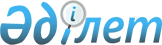 Об отдельных вопросах борьбы с преступностью
					
			Утративший силу
			
			
		
					Распоряжение Президента Республики Казахстан от 29 мая 2001 года N 214. Утратило силу - Указом Президента РК от 9 января 2006 года N 1696 (U061696)(вводится в действие со дня подписания)

     В целях повышения координирующей роли Правительства в вопросах борьбы с преступностью: 

     1. (Пункт 1 утратил силу - распоряжением Президента РК от 19 февраля 2002 г. N 303   N020303_   ) 

     2. Признать утратившим силу распоряжение Президента Республики  Казахстан от 28 апреля 2000 года N 134   N000134_   "Об образовании  Республиканского оперативного штаба по борьбе с организованной преступностью и коррупцией".       Президент 

     Республики Казахстан 
					© 2012. РГП на ПХВ «Институт законодательства и правовой информации Республики Казахстан» Министерства юстиции Республики Казахстан
				